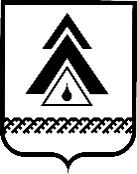 АДМИНИСТРАЦИЯ Нижневартовского РайонаХанты-Мансийского автономного округа – ЮгрыДЕПАРТАМЕНТ ФИНАНСОВП Р И К А ЗОт 05.08.2020гг. Нижневартовск									№ 155   О внесении изменений в приложение к приказу департамента финансов района от 23 декабря 2013 года № 198 «О порядке открытия, ведения лицевых счетов участников бюджетного процесса и проведения кассовых операций департаментом финансов администрации района»Внести в приложение к  приказу департамента финансов района от 23 декабря 2013 года № 198 «О порядке открытия, ведения лицевых счетов участников бюджетного процесса и проведения кассовых операций департаментом финансов администрации района» следующие изменения:. Пункт 4.6 раздела IV изложить в новой редакции:«4.6. Управление казначейства, после положительного результата санкционирования, включает платежные документы в Реестр на оплату расходов (далее – Реестр), который подписывается директором департамента финансов; начальником отдела учета исполнения бюджета и исполнителем (начальником отдела кассового обслуживания расходов бюджета управления казначейства, а при его отсутствии - уполномоченным специалистом отдела кассового обслуживания расходов бюджета управления казначейства). Реестр подлежит согласованию с начальником управления казначейства; начальником отдела предварительного контроля расходов бюджета управления казначейства. При осуществлении профессиональной служебной деятельности (выполнение трудовых функций) дистанционно, согласование осуществляется в электронном виде в системе АС «Бюджет». На основании подписанного Реестра специалист управления казначейства, назначенный распоряжением администрации района ответственным за простановку электронной подписи на документах и их отправку при обмене информацией между Управлением Федерального Казначейства по Ханты-Мансийскому автономному округу-Югре  осуществляет отправку платежных документов в банк.»  	 2. Установить, что настоящий приказ вступает в силу с момента подписания и распространяет свое действие на правоотношения, возникшие с 01.04.2020. 3. Контроль за выполнением приказа возложить на начальника управления казначейского исполнения бюджета департамента финансов администрации района  С.Л. Кокотееву.Директор департамента                                                                           М.А. Синева  